Bel Pre Strathmore Parent Teacher Association (BPSPTA) Membership Form“Two Schools, One Community”The Bel Pre Strathmore Parent Teacher Association member dues are $10 per member. The dues go towards the associated fees at the Maryland state and national PTAs and to support programming at Bel Pre and Strathmore elementary schools. Member dues are required for each new school year. You may go to www.pta.org to register for a PTA account to receive important education resources and advocacy information.To get in contact with BPSPTA please contact us at belprestrathmorepta@gmail.com.Please Print ClearlyFirst Name: 					     Last Name:Email Address: ☐ By providing your email you agree to receive periodic communication and information regarding the PTA and/or your child(ren)’s schoolPhone Number:☐ By providing your phone number, you agree to receive periodic communication and information regarding the PTA and/or your child(ren)’s schoolMembership Type:☐ Parent/Family Member		☐ Teacher/Staff Name(s) and School of Child(ren):First Name:			Last Name:				School:First Name:			Last Name:				School:First Name:			Last Name:				School:First Name:			Last Name:				School:A Parent Teacher Association is only as good as the parents that volunteer to support its activities.  Please check each box that applies to you. The PTA will follow up with you to schedule your volunteer opportunity. We currently have open board positions (in bold).☐ Cook a meal or dessert				☐ Fundraising Chair☐ Volunteer at an event				☐ Box Tops Coordinator☐ Book fair staffing					☐ Book Fair Coordinators		☐ Make and distribute copies to teacher mailboxes 	☐ Volunteer Coordinator/Events PlannerThe PTA Board would like the PTA to be a bridge between the school and the community. The PTA can be a resource for education information and school news. If you are unable to volunteer your time, please know we still want to your participation at our PTA meetings, your feedback and ideas.No time to volunteer? Then make a tax deductible donation today! Monetary donations are used to fund activities and programming for both schools. Please consider a donation at this time and have your name displayed at your child’s school in appreciation! I would like to donate:☐ Bronze $5☐ Silver $15☐ Gold $30☐ Platinum $50+Cash or checks made payable to BPSPTA are accepted.Check with your work to see if they allow time off to volunteer with us and if they will match your donation.For more information on the Bel Pre Strathmore PTAMembers, please join our closed group on Facebook: Bel Pre Strathmore PTA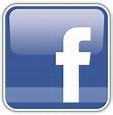 Bel Pre School Website: http://www.montgomeryschoolsmd.org/schools/belprees/Strathmore School Website: http://www.montgomeryschoolsmd.org/schools/strathmorees